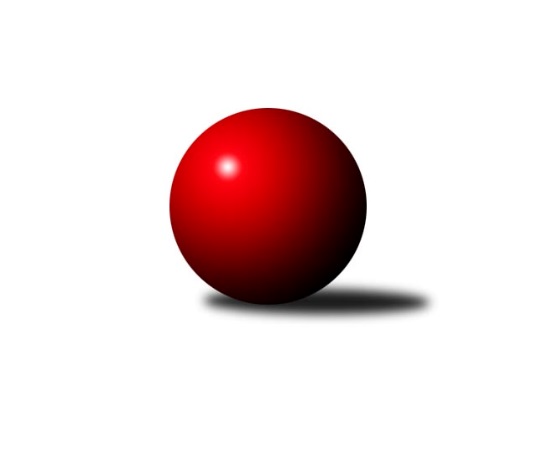 Č.9Ročník 2023/2024	3.12.2023Nejlepšího výkonu v tomto kole: 2649 dosáhlo družstvo: TJ Loko. Č. Velenice BJihočeský KP2 2023/2024Výsledky 9. kolaSouhrnný přehled výsledků:Kuželky Borovany B	- TJ Jiskra Nová Bystřice B	5:3	2447:2330	8.0:4.0	17.11.TJ Spartak Trhové Sviny C	- TJ Sokol Slavonice B	2:6	2401:2441	5.0:7.0	1.12.TJ Sokol Chýnov A	- TJ Spartak Trhové Sviny A	5:3	2583:2539	7.0:5.0	1.12.TJ Kunžak B	- TJ Blatná B	2:6	2552:2603	4.0:8.0	1.12.TJ Fezko Strakonice A	- TJ Loko. Č. Velenice B	1:7	2493:2649	4.0:8.0	1.12.TJ Loko Č. Budějovice C	- KK Lokomotiva Tábor B		dohrávka		9.1.Tabulka družstev:	1.	TJ Loko. Č. Velenice B	8	8	0	0	57.5 : 6.5 	74.0 : 22.0 	 2678	16	2.	TJ Sokol Slavonice B	9	6	0	3	44.0 : 28.0 	60.5 : 47.5 	 2519	12	3.	TJ Blatná B	9	6	0	3	38.0 : 34.0 	49.5 : 58.5 	 2620	12	4.	TJ Spartak Trhové Sviny A	9	5	1	3	43.0 : 29.0 	63.5 : 44.5 	 2571	11	5.	TJ Loko Č. Budějovice C	8	4	2	2	31.0 : 33.0 	47.5 : 48.5 	 2498	10	6.	TJ Kunžak B	9	4	1	4	36.5 : 35.5 	53.5 : 54.5 	 2441	9	7.	TJ Fezko Strakonice A	9	4	1	4	36.0 : 36.0 	53.0 : 55.0 	 2509	9	8.	TJ Sokol Chýnov A	9	4	0	5	35.0 : 37.0 	53.0 : 55.0 	 2520	8	9.	KK Lokomotiva Tábor B	7	3	0	4	26.0 : 30.0 	43.5 : 40.5 	 2465	6	10.	TJ Jiskra Nová Bystřice B	9	2	1	6	26.0 : 46.0 	47.5 : 60.5 	 2466	5	11.	TJ Spartak Trhové Sviny C	9	2	0	7	27.0 : 45.0 	47.0 : 61.0 	 2484	4	12.	Kuželky Borovany B	9	1	0	8	16.0 : 56.0 	31.5 : 76.5 	 2391	2Podrobné výsledky kola:	 Kuželky Borovany B	2447	5:3	2330	TJ Jiskra Nová Bystřice B	Jitka Šimková	 	 227 	 208 		435 	 2:0 	 398 	 	209 	 189		Jiří Mertl	Jan Kouba	 	 204 	 192 		396 	 0:2 	 409 	 	205 	 204		Gabriela Filakovská	Jiří Tröstl	 	 203 	 226 		429 	 2:0 	 356 	 	188 	 168		Jan Mol	Martina Koubová	 	 200 	 188 		388 	 1:1 	 393 	 	187 	 206		Veronika Pýchová	Natálie Zahálková	 	 183 	 201 		384 	 1:1 	 385 	 	186 	 199		Marta Budošová	Jiří Malovaný	 	 209 	 206 		415 	 2:0 	 389 	 	199 	 190		Matěj Budošrozhodčí: Jiří MalovanýNejlepší výkon utkání: 435 - Jitka Šimková	 TJ Spartak Trhové Sviny C	2401	2:6	2441	TJ Sokol Slavonice B	Tomáš Švepeš	 	 201 	 190 		391 	 0:2 	 428 	 	211 	 217		Jindra Kovářová	Aleš Císař	 	 193 	 216 		409 	 1:1 	 419 	 	208 	 211		Karel Cimbálník	Jan Štajner	 	 199 	 190 		389 	 0:2 	 413 	 	213 	 200		Josef Petrik	Nikola Kroupová	 	 173 	 188 		361 	 0:2 	 420 	 	207 	 213		Zdeněk Holub	Pavel Zeman	 	 220 	 216 		436 	 2:0 	 404 	 	204 	 200		Jiří Svoboda	Gabriela Kroupová	 	 213 	 202 		415 	 2:0 	 357 	 	176 	 181		Jiří Ondrák st. *1rozhodčí: Aleš Císařstřídání: *1 od 51. hodu Jiří PšenčíkNejlepší výkon utkání: 436 - Pavel Zeman	 TJ Sokol Chýnov A	2583	5:3	2539	TJ Spartak Trhové Sviny A	Miroslav Mašek	 	 203 	 197 		400 	 0:2 	 424 	 	218 	 206		František Vávra	Libuše Hanzálková	 	 221 	 203 		424 	 0:2 	 452 	 	223 	 229		Josef Troup	Dušan Straka	 	 221 	 212 		433 	 2:0 	 398 	 	198 	 200		Pavel Stodolovský	Alena Kovandová	 	 222 	 236 		458 	 2:0 	 409 	 	191 	 218		Jan Dvořák	Radim Mareš	 	 207 	 215 		422 	 1:1 	 436 	 	197 	 239		Jiří Reban	Pavel Bronec	 	 229 	 217 		446 	 2:0 	 420 	 	219 	 201		Žaneta Peškovározhodčí: Oldřich RoubekNejlepší výkon utkání: 458 - Alena Kovandová	 TJ Kunžak B	2552	2:6	2603	TJ Blatná B	Stanislava Kopalová	 	 218 	 185 		403 	 1:1 	 408 	 	212 	 196		Lukáš Drnek	Radka Burianová	 	 190 	 198 		388 	 0:2 	 439 	 	234 	 205		Libor Slezák	Karel Hanzal	 	 235 	 216 		451 	 1:1 	 437 	 	208 	 229		Ondřej Fejtl	Vlastimil Škrabal	 	 221 	 222 		443 	 0:2 	 452 	 	223 	 229		Petr Dlabač	Radek Burian	 	 212 	 221 		433 	 1:1 	 433 	 	202 	 231		Miloš Rozhoň	Josef Brtník	 	 222 	 212 		434 	 1:1 	 434 	 	217 	 217		Matěj Pekárekrozhodčí: Radka BurianováNejlepší výkon utkání: 452 - Petr Dlabač	 TJ Fezko Strakonice A	2493	1:7	2649	TJ Loko. Č. Velenice B	Richard Zelinka *1	 	 195 	 191 		386 	 0:2 	 460 	 	247 	 213		Jiří Baldík	Matyáš Hejpetr	 	 221 	 205 		426 	 1:1 	 444 	 	205 	 239		David Marek	Jaroslav Petráň	 	 204 	 220 		424 	 1:1 	 432 	 	199 	 233		Petra Holá *2	Petr Švec	 	 196 	 204 		400 	 0:2 	 477 	 	257 	 220		Roman Osovský	Martin Krajčo	 	 222 	 190 		412 	 1:1 	 429 	 	206 	 223		David Holý	Václav Valhoda	 	 212 	 233 		445 	 1:1 	 407 	 	221 	 186		Jiří Novotnýrozhodčí: Václav Valhodastřídání: *1 od 23. hodu Pavel Poklop, *2 od 51. hodu David KoželuhNejlepší výkon utkání: 477 - Roman OsovskýPořadí jednotlivců:	jméno hráče	družstvo	celkem	plné	dorážka	chyby	poměr kuž.	Maximum	1.	David Marek 	TJ Loko. Č. Velenice B	460.30	310.3	150.0	3.1	5/5	(499)	2.	David Holý 	TJ Loko. Č. Velenice B	455.65	307.5	148.2	5.4	5/5	(494)	3.	Josef Brtník 	TJ Kunžak B	453.96	316.0	137.9	6.1	6/6	(494)	4.	Tomáš Polánský 	TJ Loko Č. Budějovice C	453.39	301.8	151.6	4.7	6/6	(469)	5.	Jiří Novotný 	TJ Loko. Č. Velenice B	450.95	301.5	149.5	4.0	5/5	(511)	6.	Roman Osovský 	TJ Loko. Č. Velenice B	444.25	307.0	137.3	5.1	4/5	(481)	7.	Josef Troup 	TJ Spartak Trhové Sviny A	443.00	303.0	140.0	4.6	7/7	(505)	8.	Jiří Reban 	TJ Spartak Trhové Sviny A	441.44	312.8	128.7	9.1	6/7	(520)	9.	Lukáš Drnek 	TJ Blatná B	441.20	298.5	142.8	5.7	5/5	(473)	10.	Matěj Pekárek 	TJ Blatná B	441.10	298.1	143.1	7.5	5/5	(459)	11.	Žaneta Pešková 	TJ Spartak Trhové Sviny A	441.00	301.8	139.3	5.6	6/7	(464)	12.	Matyáš Hejpetr 	TJ Fezko Strakonice A	440.00	304.4	135.7	7.0	4/4	(468)	13.	Jiří Malovaný 	Kuželky Borovany B	439.54	295.7	143.9	6.4	6/6	(466)	14.	Libor Slezák 	TJ Blatná B	437.55	306.5	131.1	5.1	4/5	(454)	15.	Alena Kovandová 	TJ Sokol Chýnov A	435.76	297.7	138.1	3.4	5/5	(478)	16.	Václav Valhoda 	TJ Fezko Strakonice A	435.25	291.2	144.0	5.6	4/4	(466)	17.	Vladimír Kučera 	KK Lokomotiva Tábor B	433.50	289.2	144.3	4.0	2/3	(474)	18.	Ondřej Fejtl 	TJ Blatná B	433.00	301.2	131.8	7.8	5/5	(467)	19.	Karel Cimbálník 	TJ Sokol Slavonice B	431.69	301.9	129.8	6.7	4/5	(469)	20.	Miroslav Mašek 	TJ Sokol Chýnov A	431.65	300.1	131.6	4.5	4/5	(467)	21.	Miloš Rozhoň 	TJ Blatná B	431.12	291.8	139.3	8.1	5/5	(474)	22.	Josef Petrik 	TJ Sokol Slavonice B	430.35	291.7	138.7	4.2	5/5	(460)	23.	Jaroslav Petráň 	TJ Fezko Strakonice A	427.95	287.4	140.6	6.8	4/4	(454)	24.	Pavel Bronec 	TJ Sokol Chýnov A	427.55	297.6	130.0	5.8	5/5	(446)	25.	Pavel Zeman 	TJ Spartak Trhové Sviny C	427.19	291.6	135.6	5.0	3/3	(436)	26.	Petr Dlabač 	TJ Blatná B	426.50	299.4	127.1	10.6	4/5	(452)	27.	Dušan Straka 	TJ Sokol Chýnov A	426.45	299.2	127.3	4.3	4/5	(452)	28.	Karel Vlášek 	TJ Loko Č. Budějovice C	426.11	289.3	136.8	6.3	6/6	(460)	29.	Jan Dvořák 	TJ Spartak Trhové Sviny A	425.57	294.7	130.9	6.0	7/7	(448)	30.	Ondřej Mrkva 	TJ Kunžak B	425.33	279.1	146.3	4.7	4/6	(439)	31.	Natálie Lojdová 	KK Lokomotiva Tábor B	424.11	294.9	129.2	7.1	3/3	(447)	32.	Radek Burian 	TJ Kunžak B	423.21	294.0	129.2	6.2	6/6	(456)	33.	Gabriela Kroupová 	TJ Spartak Trhové Sviny C	421.81	295.9	126.0	8.7	3/3	(436)	34.	Karel Hanzal 	TJ Kunžak B	420.20	290.7	129.5	8.3	5/6	(486)	35.	Martina Tomiová 	TJ Loko Č. Budějovice C	419.90	290.0	129.9	6.0	5/6	(448)	36.	Zdeněk Holub 	TJ Sokol Slavonice B	419.72	296.2	123.6	7.6	5/5	(468)	37.	Martin Jinda 	KK Lokomotiva Tábor B	419.25	295.1	124.1	10.3	2/3	(438)	38.	Matěj Budoš 	TJ Jiskra Nová Bystřice B	419.00	294.3	124.8	7.3	8/8	(486)	39.	Jiří Svoboda 	TJ Sokol Slavonice B	418.00	290.5	127.5	4.5	4/5	(455)	40.	Adéla Sýkorová 	TJ Loko Č. Budějovice C	417.61	292.6	125.1	7.1	6/6	(444)	41.	Vlastimil Škrabal 	TJ Kunžak B	417.50	289.3	128.3	8.5	4/6	(443)	42.	Jolana Jelínková 	KK Lokomotiva Tábor B	417.07	289.2	127.9	6.7	3/3	(451)	43.	František Vávra 	TJ Spartak Trhové Sviny A	414.19	294.2	120.0	11.3	7/7	(451)	44.	Marie Myslivcová 	KK Lokomotiva Tábor B	413.70	280.8	132.9	7.3	2/3	(453)	45.	Marta Budošová 	TJ Jiskra Nová Bystřice B	413.14	291.1	122.0	9.3	7/8	(466)	46.	Zdeněk Valdman 	TJ Fezko Strakonice A	412.89	287.8	125.1	9.7	3/4	(436)	47.	Jiří Mertl 	TJ Jiskra Nová Bystřice B	412.75	291.2	121.6	10.6	6/8	(447)	48.	Pavel Stodolovský 	TJ Spartak Trhové Sviny A	410.67	295.8	114.8	10.7	6/7	(433)	49.	Aleš Císař 	TJ Spartak Trhové Sviny C	409.61	294.1	115.5	8.1	3/3	(420)	50.	Vlastimil Kříha 	TJ Spartak Trhové Sviny C	409.00	278.0	131.0	9.3	2/3	(442)	51.	Libuše Hanzálková 	TJ Sokol Chýnov A	408.90	289.4	119.5	10.2	4/5	(424)	52.	Richard Zelinka 	TJ Fezko Strakonice A	408.78	286.8	122.0	7.2	3/4	(417)	53.	Jan Mol 	TJ Jiskra Nová Bystřice B	407.81	287.9	119.9	9.5	8/8	(445)	54.	Richard Paul 	TJ Jiskra Nová Bystřice B	407.58	291.3	116.3	7.7	6/8	(450)	55.	Tomáš Švepeš 	TJ Spartak Trhové Sviny C	407.39	282.7	124.7	8.2	3/3	(430)	56.	Natálie Zahálková 	Kuželky Borovany B	406.63	289.4	117.3	7.8	4/6	(449)	57.	Pavel Poklop 	TJ Fezko Strakonice A	405.67	283.7	122.0	8.5	3/4	(450)	58.	Jan Štajner 	TJ Spartak Trhové Sviny C	404.20	300.5	103.7	11.0	2/3	(418)	59.	Pavel Kořínek 	KK Lokomotiva Tábor B	401.67	279.1	122.6	7.0	3/3	(435)	60.	Petra Aldorfová 	Kuželky Borovany B	400.00	286.7	113.3	10.4	5/6	(440)	61.	Stanislava Kopalová 	TJ Kunžak B	399.13	287.1	112.0	12.3	5/6	(423)	62.	Nikola Kroupová 	TJ Spartak Trhové Sviny C	396.40	283.7	112.7	11.2	2/3	(418)	63.	Jitka Šimková 	Kuželky Borovany B	394.33	280.1	114.3	9.5	6/6	(435)	64.	Kristýna Nováková 	TJ Loko Č. Budějovice C	391.10	278.0	113.1	11.4	5/6	(421)	65.	Petr Klimek 	KK Lokomotiva Tábor B	388.50	272.5	116.0	16.0	2/3	(455)	66.	Jindřich Soukup 	Kuželky Borovany B	388.44	277.3	111.2	11.4	6/6	(408)	67.	Lucie Klojdová 	TJ Loko Č. Budějovice C	381.28	274.3	107.0	11.4	6/6	(421)	68.	Jaroslava Frdlíková 	Kuželky Borovany B	355.42	262.4	93.0	16.1	6/6	(380)		Rudolf Baldík 	TJ Loko. Č. Velenice B	477.33	321.2	156.2	2.5	2/5	(507)		Zdeněk Zeman 	KK Lokomotiva Tábor B	471.00	310.0	161.0	4.0	1/3	(471)		Tomáš Kopáček 	TJ Jiskra Nová Bystřice B	459.50	304.5	155.0	4.5	2/8	(468)		Radek Hrůza 	TJ Kunžak B	456.00	304.0	152.0	5.0	1/6	(456)		Jiří Baldík 	TJ Loko. Č. Velenice B	452.00	321.3	130.7	6.7	3/5	(466)		Václav Klojda  ml.	TJ Loko Č. Budějovice C	450.00	307.0	143.0	3.0	1/6	(450)		Radim Mareš 	TJ Sokol Chýnov A	447.13	313.6	133.5	5.6	2/5	(464)		Jindra Kovářová 	TJ Sokol Slavonice B	442.33	303.2	139.2	5.5	3/5	(472)		Karolína Baťková 	TJ Blatná B	442.17	306.8	135.4	7.1	3/5	(480)		Beáta Svačinová 	TJ Blatná B	440.00	310.0	130.0	9.0	1/5	(456)		Nela Koptová 	TJ Loko. Č. Velenice B	439.00	306.0	133.0	6.0	1/5	(439)		David Dvořák 	KK Lokomotiva Tábor B	437.00	295.0	142.0	8.0	1/3	(437)		David Koželuh 	TJ Loko. Č. Velenice B	436.67	293.5	143.2	4.0	3/5	(499)		Jiří Tröstl 	Kuželky Borovany B	434.00	310.0	124.0	6.0	1/6	(439)		Ctibor Cabadaj 	KK Lokomotiva Tábor B	433.00	301.0	132.0	8.0	1/3	(433)		Daniel Krejčí 	Kuželky Borovany B	431.50	300.0	131.5	7.0	2/6	(464)		Miroslav Bartoška 	TJ Sokol Slavonice B	430.50	296.9	133.6	6.6	3/5	(445)		Petra Holá 	TJ Loko. Č. Velenice B	422.17	296.0	126.2	9.3	2/5	(492)		Bohuslav Švepeš 	TJ Spartak Trhové Sviny A	421.00	299.0	122.0	13.0	1/7	(421)		Bohuslav Švepeš 	TJ Spartak Trhové Sviny A	420.00	297.5	122.5	7.5	4/7	(441)		Viktorie Lojdová 	KK Lokomotiva Tábor B	417.00	291.0	126.0	5.0	1/3	(417)		Jiří Ondrák  st.	TJ Sokol Slavonice B	414.83	294.7	120.2	8.7	3/5	(443)		Jan Zeman 	TJ Kunžak B	414.00	291.0	123.0	11.0	1/6	(414)		Radka Burianová 	TJ Kunžak B	413.22	281.9	131.3	7.3	3/6	(433)		Kateřina Dvořáková 	Kuželky Borovany B	412.00	281.0	131.0	6.0	1/6	(412)		Karel Filek 	TJ Fezko Strakonice A	411.00	275.0	136.0	6.0	2/4	(424)		Karolína Roubková 	TJ Sokol Chýnov A	410.50	301.0	109.5	9.0	2/5	(418)		František Šotola 	TJ Jiskra Nová Bystřice B	409.00	298.5	110.5	10.5	2/8	(414)		Martin Krajčo 	TJ Fezko Strakonice A	407.60	293.2	114.4	11.8	1/4	(440)		Gabriela Filakovská 	TJ Jiskra Nová Bystřice B	407.00	297.0	110.0	10.5	2/8	(409)		Radim Růžička 	TJ Loko Č. Budějovice C	406.00	289.0	117.0	11.0	2/6	(408)		Jiří Pšenčík 	TJ Sokol Slavonice B	404.00	281.2	122.8	9.0	2/5	(431)		Jan Havlíček 	TJ Jiskra Nová Bystřice B	403.00	283.0	120.0	8.0	1/8	(403)		Josef Svoboda 	TJ Spartak Trhové Sviny C	402.33	280.0	122.3	7.3	1/3	(436)		Vlastimil Novák 	TJ Sokol Chýnov A	400.50	285.0	115.5	6.0	2/5	(438)		Jan Kouba 	Kuželky Borovany B	396.00	272.0	124.0	12.0	1/6	(396)		Veronika Pýchová 	TJ Jiskra Nová Bystřice B	393.33	291.3	102.0	10.3	3/8	(394)		Věra Návarová 	TJ Sokol Chýnov A	391.00	285.5	105.5	14.5	2/5	(403)		Martina Koubová 	Kuželky Borovany B	390.50	289.5	101.0	11.0	1/6	(393)		Alena Čampulová 	TJ Loko Č. Budějovice C	390.00	267.0	123.0	10.0	1/6	(390)		Petr Švec 	TJ Fezko Strakonice A	389.75	266.3	123.5	5.8	2/4	(407)		Dagmar Stránská 	TJ Jiskra Nová Bystřice B	388.00	280.0	108.0	12.6	5/8	(415)		Vendula Burdová 	TJ Sokol Chýnov A	383.00	272.0	111.0	9.0	1/5	(383)		Adriana Němcová 	TJ Fezko Strakonice A	380.00	268.0	112.0	11.0	1/4	(380)		Marcela Chramostová 	TJ Kunžak B	379.00	264.0	115.0	11.0	1/6	(379)		Václav Poklop 	TJ Fezko Strakonice A	370.00	291.0	79.0	20.0	1/4	(370)		Radek Stránský 	TJ Kunžak B	360.50	255.0	105.5	16.0	2/6	(370)		Vladimíra Bicerová 	Kuželky Borovany B	350.00	240.0	110.0	16.0	1/6	(350)		Nela Horňáková 	TJ Spartak Trhové Sviny A	335.00	256.0	79.0	23.0	1/7	(335)Sportovně technické informace:Starty náhradníků:registrační číslo	jméno a příjmení 	datum startu 	družstvo	číslo startu16796	Radim Mareš	01.12.2023	TJ Sokol Chýnov A	5x3097	Jindra Kovářová	01.12.2023	TJ Sokol Slavonice B	4x3155	Radka Burianová	01.12.2023	TJ Kunžak B	5x
Hráči dopsaní na soupisku:registrační číslo	jméno a příjmení 	datum startu 	družstvo	Program dalšího kola:10. kolo7.12.2023	čt	17:00	Kuželky Borovany B - TJ Spartak Trhové Sviny C	8.12.2023	pá	17:00	TJ Spartak Trhové Sviny A - TJ Loko Č. Budějovice C	8.12.2023	pá	17:30	TJ Loko. Č. Velenice B - TJ Sokol Chýnov A	8.12.2023	pá	19:00	TJ Fezko Strakonice A - TJ Blatná B	8.12.2023	pá	19:30	TJ Sokol Slavonice B - TJ Kunžak B	Nejlepší šestka kola - absolutněNejlepší šestka kola - absolutněNejlepší šestka kola - absolutněNejlepší šestka kola - absolutněNejlepší šestka kola - dle průměru kuželenNejlepší šestka kola - dle průměru kuželenNejlepší šestka kola - dle průměru kuželenNejlepší šestka kola - dle průměru kuželenNejlepší šestka kola - dle průměru kuželenPočetJménoNázev týmuVýkonPočetJménoNázev týmuPrůměr (%)Výkon3xRoman OsovskýČ. Velenice B4771xAlena ČampulováLoko Č.B. C113.474661xAlena ČampulováLoko Č.B. C4661xRoman OsovskýČ. Velenice B113.424771xJiří BaldíkČ. Velenice B4601xJitka ŠimkováBorovany B110.474352xAlena KovandováChýnov A4581xJiří BaldíkČ. Velenice B109.384601xPetr DlabačBlatná B4522xJiří TröstlBorovany B108.954292xJosef TroupSp. T.Sviny A4523xVladimír KučeraKK Lokomotiva T108.11444